Name:____________________________________	Date:_____________________________________Debate Rubric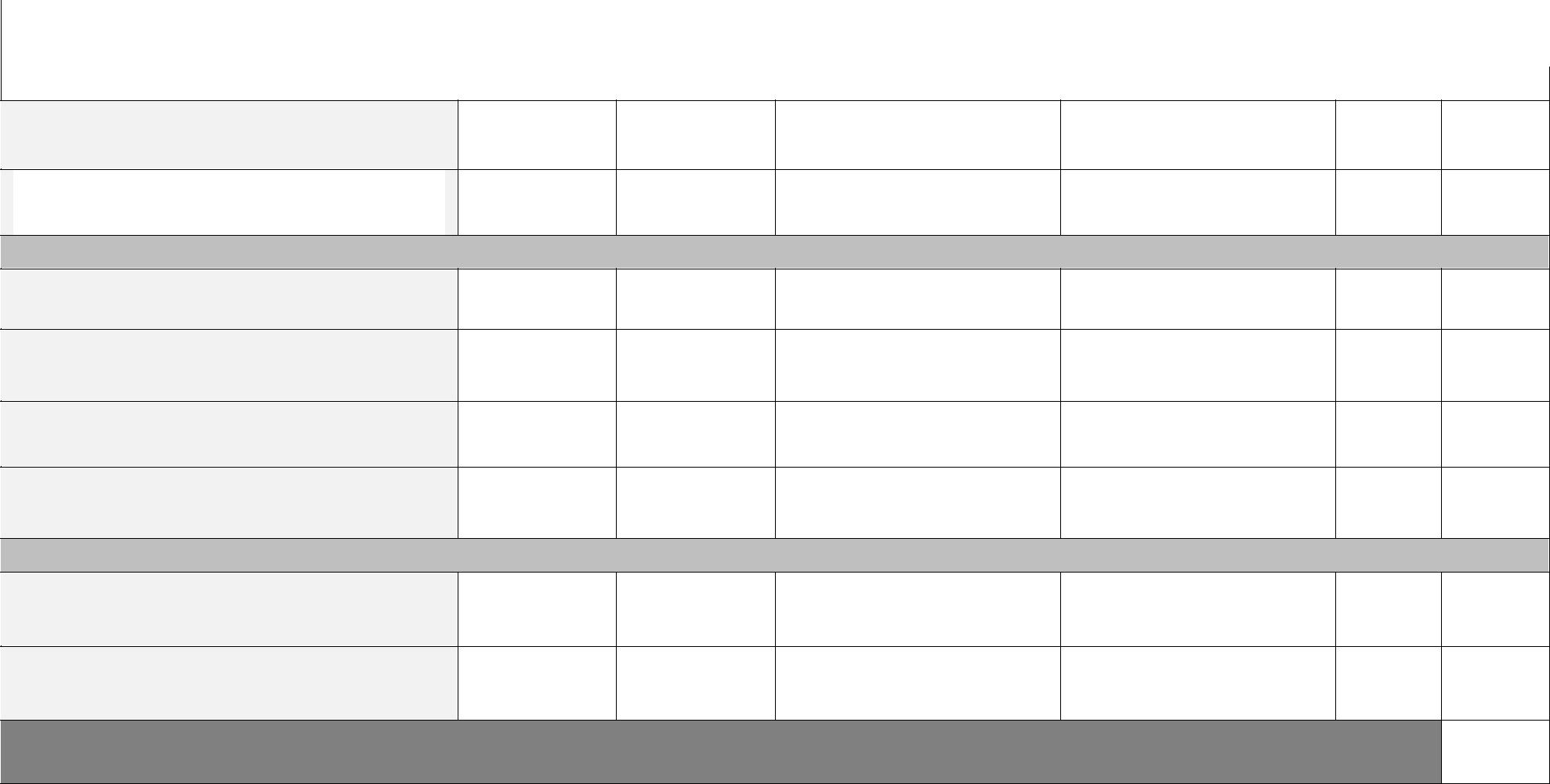 Clear, accurate and thoroughFacts, statistics and/or examplesused to support major points.CommunicationRespectful body languageRespectful responsesFocused/On-topicSarcasm avoidedParticipationFull participationAttentive listeningTotal Points (32 pts.)Comments:Objectives4 pts.3 pts.2 pts. Needs Some1 pt. Needs MuchN/APts.ObjectivesExcellentGoodImprovementImprovementN/APts.ExcellentGoodImprovementImprovementInformationInformation